МКУК «Первомайская поселенческая библиотека»Структурное подразделение: поселковая библиотека10.01.2020 Книжная выставка: «Литературный календарь»(к 225-летию  со дня рождения А.С. Грибоедова;к 145-летию со дня рождения В.Г. Яна)Читальный зал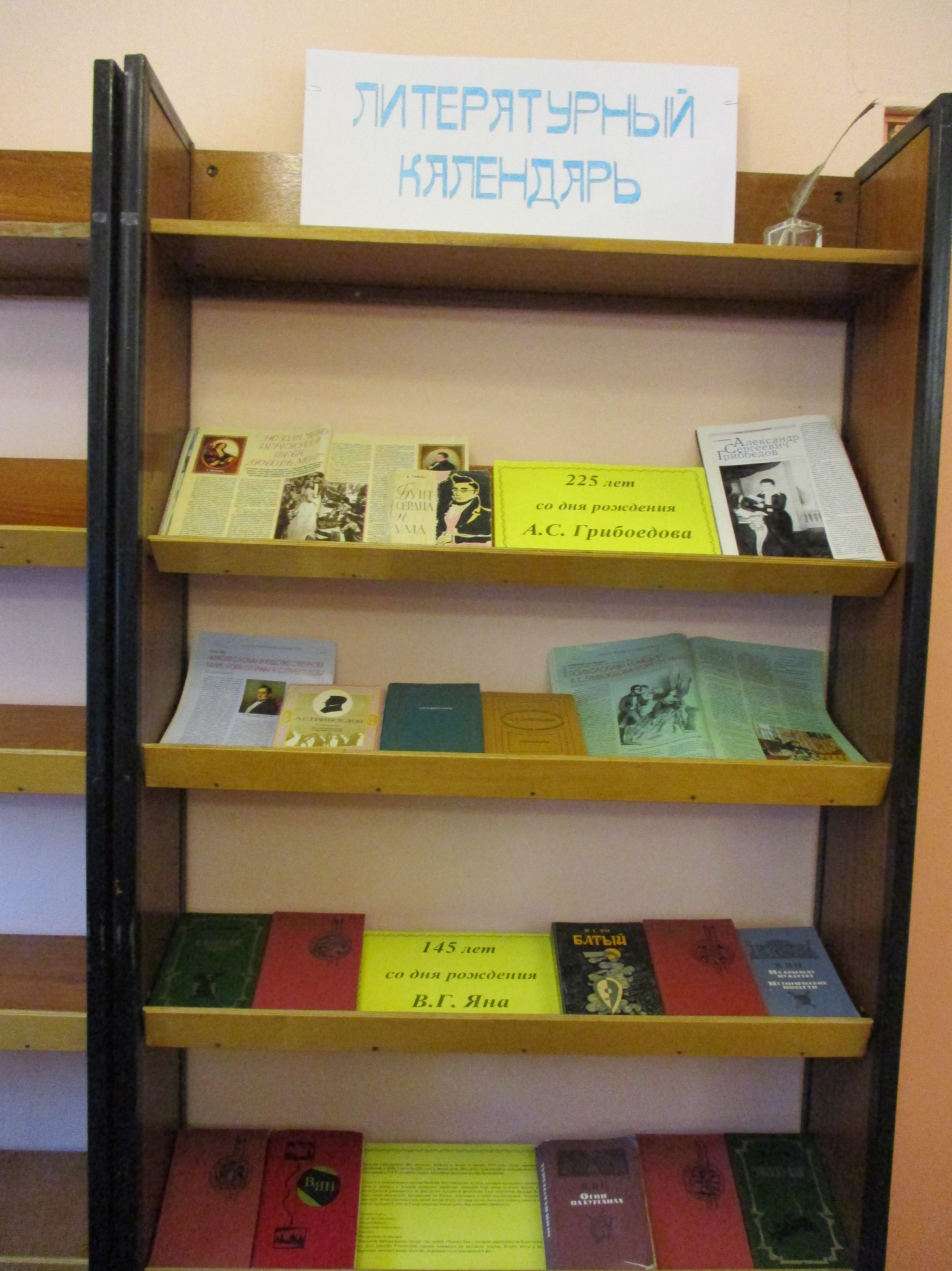 